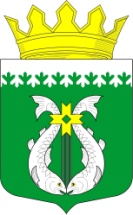 РОССИЙСКАЯ ФЕДЕРАЦИЯРЕСПУБЛИКА КАРЕЛИЯАДМИНИСТРАЦИЯ МУНИЦИПАЛЬНОГО ОБРАЗОВАНИЯ«СУОЯРВСКИЙ РАЙОН»ПОСТАНОВЛЕНИЕ05.07.2021                                                                                                              № 512Об установлении публичных сервитутовВ соответствии с Земельным кодексом Российской Федерации, Федеральным законом от 25.10.2001 № 137-ФЗ «О введении в действие Земельного кодекса Российской Федерации», Федеральным законом от 23.06.2014 № 171-ФЗ «О внесении изменений в Земельный кодекс Российской Федерации и отдельные законодательные акты Российской Федерации», Федеральным законом от 03.08.2018 № 341-ФЗ «О внесении изменений в Земельный кодекс Российской Федерации и отдельные законодательные акты Российской Федерации», приказом Минэкономразвития от 10.10.2018 № 542 «Об утверждении требований к форме ходатайства об установлении публичного сервитута, содержанию обоснования установления публичного сервитута», Генеральным планом и Правилами землепользования и застройки Суоярвского городского поселения Суоярвского района Республики Карелия, утвержденными решением Совета Суоярвского городского поселения № 199 от 13.12.2012 года, Генеральным планом и Правилами землепользования и застройки Поросозерского сельского поселения Суоярвского района Республики Карелия, утвержденными решением Совета депутатов муниципального образования «Суоярвский район» №  111 от 27.06.2019 г., на основании ходатайства публичного акционерного общества «Межрегиональная распределительная сетевая компания Северо-Запада» (далее - ПАО «МРСК Северо-Запада») № 3.1.43-2.3513-19 от 20.05.2021 года (ИНН 7802312751, ОГРН 1047855175785), в соответствии с доверенностью на ООО «Центр оформления недвижимости» № 10/38-н/10-2021-1-673 от 26.04.2021 года, публикациями на официальных сайтах Суоярвского района (http://www.suojarvi.ru), Суоярвского городского поселения (http://suojarvi-gp.ucoz.ru) и Поросозерского сельского поселения (https://porosozeroadm.ru), схемами расположения границ сервитута на кадастровом плане территории, ввиду отсутствия заявлений иных лиц, являющихся правообладателями земельных участков, об учете их прав (обременений прав):Установить публичные сервитуты в соответствии с прилагаемыми схемами расположения границ сервитутов на кадастровом плане территории, в отношении земельных участков по перечню согласно приложению № 1 к настоящему постановлению, расположенных по адресам:Республика Карелия, Суоярвский район, г. Суоярви, ул. Тикиляйнена, ул. Набережная, ул. Нухи Идрисова, ул. Гагарина, ул. Октябрьская, ул. Первомайская, ул. Шельшакова, ул. Суоярвское шоссе, ул. Фабричная, ул. Ленина, ул. Советская, ул. Садовая, ул. Кайманова, ул. Лесная, ул. Новоселов, территория района АБЗ, пер. Ржевский, пер. Первомайский, пер. Заозерный, ст. Суоярви-1, ст. Суоярви-2;Республика Карелия, Суоярвский район, п. Поросозеро, ул. Молодежная, ул. Железнодорожная, ул. Студенческая, ул. Строительная, ул. Гаражная, ул. Военная, ул. Красный Бор, ул. Петровская, пер. Октябрьский;Республика Карелия, Суоярвский район, п. Гумарино, ул. Центральная, ул. Лесная;Республика Карелия, Суоярвский район, п. Костомукса;Республика Карелия, Суоярвский район, СТ «Птицевод»;Республика Карелия, Суоярвский район, Суоярвское лесничество;Республика Карелия, Суоярвский район, Поросозерское лесничество;Республика Карелия, Суоярвский район, Лахколампинское лесничество.Цель установления публичных сервитутов: в соответствии с п. 1 ст. 39.37 Земельного кодекса РФ, ст. 3.6 Федерального  закона от 25.10.2001 № 137-ФЗ «О введении в действие Земельного кодекса Российской Федерации», для размещения объектов электросетевого хозяйства, их неотъемлемых технологических частей, если указанные объекты являются объектами федерального, регионального или местного значения, либо необходимы для организации электроснабжения населения, подключения (технологического присоединения) к сетям инженерно-технического обеспечения.Срок публичных сервитутов -  49 (сорок девять) лет.Срок, в течение которого использование земельных участков (их частей) и (или) расположенных на них объектов недвижимости в соответствии с их разрешенным использованием будет невозможно или существенно затруднено в связи с осуществлением деятельности, для обеспечения которой устанавливаются публичные сервитуты (при возникновении таких обстоятельств) - не установлен.Обладатель публичного сервитута: ПАО «МРСК Северо-Запада» (196247, Россия, город Санкт- Петербург, площадь Конституции, дом 3, литер А, помещение 16Н, post@mrsksevzap.ru).Порядок установления зон с особыми условиями использования территорий и содержание ограничений прав на земельные участки в границах таких зон установлен Постановлением Правительства РФ от 24.02.2009 № 160 «О порядке установления охранных зон объектов электросетевого хозяйства и особых условий использования земельных участков, расположенных в границах таких зон». Плата за публичные сервитуты вносится ежегодными единовременными платежами в порядке и в сроки, предусмотренные ст. 39.46  Земельного кодекса Российской Федерации.Утвердить границы публичных сервитутов в соответствии с прилагаемыми схемами расположения границ сервитутов на кадастровом плане территории согласно Приложениям № 2-.8 к настоящему постановлению.ПАО «МРСК Северо-Запада»:Имеет права и несет обязанности, предусмотренные ст. 39.50 Земельного кодекса РФ.Обязано привести земельные участки в состояние, пригодное для их использования в соответствии с разрешенным использованием, в срок не позднее, чем три месяца после завершения строительства, капитального или текущего ремонта, реконструкции, эксплуатации, консервации, сноса инженерного сооружения, для размещения которого были установлены публичные сервитуты (п. 8 ст. 39.50 Земельного кодекса РФ). Вправе заключить с правообладателями земельных участков соглашения об осуществлении публичного сервитута в соответствии с п. 6 ст. 3.6. Федерального закона от 25.10.2001 № 137-ФЗ «О введении в действие Земельного кодекса Российской Федерации».Администрации муниципального образования «Суоярвский район»: Направить копию настоящего постановления правообладателям земельных участков, в отношении которых принято решение об установлении публичного сервитута.Направить копию настоящего постановления и описание местоположения границ публичных сервитутов в орган регистрации прав.Направить обладателю публичных сервитутов копию настоящего постановления об установлении публичных сервитутов, сведения о лицах, являющихся правообладателями земельных участков, способах связи с ними, копии документов, подтверждающих права на земельные участки.Публичные сервитуты считаются установленными со дня внесения сведений о них в Единый государственный реестр недвижимости.Глава Администрации     	                                                                                Р.В. ПетровРазослать: Дело, МКУ «ЦУМИ и ЗР Суоярвского района» - 2Приложение №1к Постановлению администрации МО «Суоярвский район»№512 от 05.07.2021Перечень земельных участков, в отношении которых установлен публичный сервитутАдресАдресАдресОбъектНаселенный пунктУлицакад. №Объектп. ГумариноЦентральная10:16:0020301:4ВЛ-10 кВ Л-55П-13-1 ПС-55П Сельги-Гумарино, ТП №1Суоярвское центральное лесничествоПоросозерского участкового лесничества (неполное название)10:16:0000000:48ВЛ-10 кВ Л-55П-13-1 ПС-55П Сельги-Гумарино, ТП №1п. ГумариноЛесная10:16:0000000:6990ВЛ-10 кВ Л-55П-13-1 ПС-55П Сельги-Гумарино, ТП №1Суоярвипер.Заозерный10:16:0010101:1ВЛ-6 кВ Л-24-67 ПС-24 Суоярви-Птицефабрика, ТПСуоярвипер.Заозерный10:16:0010103:190ВЛ-6 кВ Л-24-67 ПС-24 Суоярви-Птицефабрика, ТПСуоярвипер.Заозерный10:16:0010103:192ВЛ-6 кВ Л-24-67 ПС-24 Суоярви-Птицефабрика, ТПСуоярвипер.Заозерный10:16:0010103:24ВЛ-6 кВ Л-24-67 ПС-24 Суоярви-Птицефабрика, ТПСуоярвипер.Заозерный10:16:0010103:26ВЛ-6 кВ Л-24-67 ПС-24 Суоярви-Птицефабрика, ТПСуоярвипер.Заозерный10:16:0010103:32ВЛ-6 кВ Л-24-67 ПС-24 Суоярви-Птицефабрика, ТПСуоярвипер.Заозерный10:16:0010103:33ВЛ-6 кВ Л-24-67 ПС-24 Суоярви-Птицефабрика, ТПСуоярвипер.Заозерный10:16:0010103:7ВЛ-6 кВ Л-24-67 ПС-24 Суоярви-Птицефабрика, ТПСуоярвипер.Заозерный10:16:0010103:75ВЛ-6 кВ Л-24-67 ПС-24 Суоярви-Птицефабрика, ТПСуоярвипер.Заозерный10:16:0010103:76ВЛ-6 кВ Л-24-67 ПС-24 Суоярви-Птицефабрика, ТПСуоярвипер.Заозерный10:16:0010103:78ВЛ-6 кВ Л-24-67 ПС-24 Суоярви-Птицефабрика, ТПСуоярвипер.Заозерный10:16:0010103:9ВЛ-6 кВ Л-24-67 ПС-24 Суоярви-Птицефабрика, ТПСуоярвиТикиляйнена10:16:0010102:1ВЛ-6 кВ Л-24-67 ПС-24 Суоярви-Птицефабрика, ТПСуоярвиТикиляйнена10:16:0010102:5ВЛ-6 кВ Л-24-67 ПС-24 Суоярви-Птицефабрика, ТПСуоярвиТикиляйнена10:16:0010103:30ВЛ-6 кВ Л-24-67 ПС-24 Суоярви-Птицефабрика, ТПСуоярвиТикиляйнена10:16:0010109:28ВЛ-6 кВ Л-24-67 ПС-24 Суоярви-Птицефабрика, ТПСуоярвиТикиляйнена10:16:0010109:4ВЛ-6 кВ Л-24-67 ПС-24 Суоярви-Птицефабрика, ТПСуоярвиНабережная10:16:0010112:11ВЛ-6 кВ Л-24-67 ПС-24 Суоярви-Птицефабрика, ТПСуоярвиНабережная10:16:0010112:14ВЛ-6 кВ Л-24-67 ПС-24 Суоярви-Птицефабрика, ТПСуоярвиНабережная10:16:0010112:15ВЛ-6 кВ Л-24-67 ПС-24 Суоярви-Птицефабрика, ТПСуоярвиНабережная10:16:0010112:330ВЛ-6 кВ Л-24-67 ПС-24 Суоярви-Птицефабрика, ТПСуоярвиНабережная10:16:0010112:333ВЛ-6 кВ Л-24-67 ПС-24 Суоярви-Птицефабрика, ТПСуоярвиНабережная10:16:0010112:56ВЛ-6 кВ Л-24-67 ПС-24 Суоярви-Птицефабрика, ТПСуоярвиНабережная10:16:0010112:70ВЛ-6 кВ Л-24-67 ПС-24 Суоярви-Птицефабрика, ТПСуоярвиНабережная10:16:0010112:71ВЛ-6 кВ Л-24-67 ПС-24 Суоярви-Птицефабрика, ТПСуоярвиНабережная10:16:0010113:301ВЛ-6 кВ Л-24-67 ПС-24 Суоярви-Птицефабрика, ТПСуоярвиНабережная10:16:0010113:307ВЛ-6 кВ Л-24-67 ПС-24 Суоярви-Птицефабрика, ТПСуоярвиНухи Идрисова10:16:0010112:16ВЛ-6 кВ Л-24-67 ПС-24 Суоярви-Птицефабрика, ТПСуоярвиНухи Идрисова10:16:0010112:189ВЛ-6 кВ Л-24-67 ПС-24 Суоярви-Птицефабрика, ТПСуоярвиНухи Идрисова10:16:0010112:209ВЛ-6 кВ Л-24-67 ПС-24 Суоярви-Птицефабрика, ТПСуоярвиНухи Идрисова10:16:0010112:329ВЛ-6 кВ Л-24-67 ПС-24 Суоярви-Птицефабрика, ТПСуоярвиНухи Идрисова10:16:0010112:331ВЛ-6 кВ Л-24-67 ПС-24 Суоярви-Птицефабрика, ТПСуоярвиНухи Идрисова10:16:0010112:67ВЛ-6 кВ Л-24-67 ПС-24 Суоярви-Птицефабрика, ТПСуоярвиГагарина10:16:0010303:201ВЛ-6 кВ Л-24-67 ПС-24 Суоярви-Птицефабрика, ТПСуоярвиГагарина10:16:0010305:316ВЛ-6 кВ Л-24-67 ПС-24 Суоярви-Птицефабрика, ТПСуоярвиОктябрьская10:16:0010303:4ВЛ-6 кВ Л-24-67 ПС-24 Суоярви-Птицефабрика, ТПСуоярвиОктябрьская10:16:0010308:282ВЛ-6 кВ Л-24-67 ПС-24 Суоярви-Птицефабрика, ТПСуоярвиОктябрьская10:16:0010308:496ВЛ-6 кВ Л-24-67 ПС-24 Суоярви-Птицефабрика, ТПСуоярвиПервомайская10:16:0010305:12ВЛ-6 кВ Л-24-67 ПС-24 Суоярви-Птицефабрика, ТПСуоярвиПервомайская10:16:0010308:34ВЛ-6 кВ Л-24-67 ПС-24 Суоярви-Птицефабрика, ТПСуоярвиПервомайская10:16:0010308:498ВЛ-6 кВ Л-24-67 ПС-24 Суоярви-Птицефабрика, ТПСуоярвипер. Первомайский10:16:0010307:237ВЛ-6 кВ Л-24-67 ПС-24 Суоярви-Птицефабрика, ТПСуоярвипер. Первомайский10:16:0010307:245ВЛ-6 кВ Л-24-67 ПС-24 Суоярви-Птицефабрика, ТПСуоярвипер. Первомайский10:16:0010307:5ВЛ-6 кВ Л-24-67 ПС-24 Суоярви-Птицефабрика, ТПСуоярвипер. Первомайский10:16:0010308:31ВЛ-6 кВ Л-24-67 ПС-24 Суоярви-Птицефабрика, ТПСуоярвиШельшакова10:16:0010308:277ВЛ-6 кВ Л-24-67 ПС-24 Суоярви-Птицефабрика, ТПСуоярвиШельшакова10:16:0010308:278ВЛ-6 кВ Л-24-67 ПС-24 Суоярви-Птицефабрика, ТПСуоярвиШельшакова10:16:0010308:3ВЛ-6 кВ Л-24-67 ПС-24 Суоярви-Птицефабрика, ТПСуоярвиШельшакова10:16:0010308:63ВЛ-6 кВ Л-24-67 ПС-24 Суоярви-Птицефабрика, ТПСуоярвиШельшакова10:16:0010308:9ВЛ-6 кВ Л-24-67 ПС-24 Суоярви-Птицефабрика, ТПСуоярвиШельшакова10:16:0010309:119ВЛ-6 кВ Л-24-67 ПС-24 Суоярви-Птицефабрика, ТПСуоярвиШельшакова10:16:0010312:190ВЛ-6 кВ Л-24-67 ПС-24 Суоярви-Птицефабрика, ТПСуоярвиШельшакова10:16:0010312:49ВЛ-6 кВ Л-24-67 ПС-24 Суоярви-Птицефабрика, ТПСуоярвиСуоярвское шоссе10:16:0010510:3ВЛ-6 кВ Л-24-67 ПС-24 Суоярви-Птицефабрика, ТПСуоярвиСуоярвское шоссе10:16:0010510:6ВЛ-6 кВ Л-24-67 ПС-24 Суоярви-Птицефабрика, ТПСуоярвиСуоярвское шоссе10:16:0010513:54ВЛ-6 кВ Л-24-67 ПС-24 Суоярви-Птицефабрика, ТПСуоярвиСуоярвское шоссе10:16:0010513:57ВЛ-6 кВ Л-24-67 ПС-24 Суоярви-Птицефабрика, ТПСуоярвиСуоярвское шоссе10:16:0010513:7ВЛ-6 кВ Л-24-67 ПС-24 Суоярви-Птицефабрика, ТПСуоярвиСуоярвское шоссе10:16:0010513:84ВЛ-6 кВ Л-24-67 ПС-24 Суоярви-Птицефабрика, ТПСуоярвиСуоярвское шоссе10:16:0010513:88ВЛ-6 кВ Л-24-67 ПС-24 Суоярви-Птицефабрика, ТПСуоярвиСуоярвское шоссе10:16:0010514:216ВЛ-6 кВ Л-24-67 ПС-24 Суоярви-Птицефабрика, ТПСуоярвиСуоярвское шоссе10:16:0010514:217ВЛ-6 кВ Л-24-67 ПС-24 Суоярви-Птицефабрика, ТПСуоярвиСуоярвское шоссе10:16:0010514:219ВЛ-6 кВ Л-24-67 ПС-24 Суоярви-Птицефабрика, ТПСуоярвиСуоярвское шоссе10:16:0010514:222ВЛ-6 кВ Л-24-67 ПС-24 Суоярви-Птицефабрика, ТПСуоярвиСуоярвское шоссе10:16:0010514:223ВЛ-6 кВ Л-24-67 ПС-24 Суоярви-Птицефабрика, ТПСуоярвиСуоярвское шоссе10:16:0010514:224ВЛ-6 кВ Л-24-67 ПС-24 Суоярви-Птицефабрика, ТПСуоярвиСуоярвское шоссе10:16:0010514:225ВЛ-6 кВ Л-24-67 ПС-24 Суоярви-Птицефабрика, ТПСуоярвиСуоярвское шоссе10:16:0010514:226ВЛ-6 кВ Л-24-67 ПС-24 Суоярви-Птицефабрика, ТПСуоярвиСуоярвское шоссе10:16:0010514:227ВЛ-6 кВ Л-24-67 ПС-24 Суоярви-Птицефабрика, ТПСуоярвиСуоярвское шоссе10:16:0010514:229ВЛ-6 кВ Л-24-67 ПС-24 Суоярви-Птицефабрика, ТПСуоярвиСуоярвское шоссе10:16:0010514:230ВЛ-6 кВ Л-24-67 ПС-24 Суоярви-Птицефабрика, ТПСуоярвиСуоярвское шоссе10:16:0010519:11ВЛ-6 кВ Л-24-67 ПС-24 Суоярви-Птицефабрика, ТПСуоярвиСуоярвское шоссе10:16:0010519:160ВЛ-6 кВ Л-24-67 ПС-24 Суоярви-Птицефабрика, ТПСуоярвиСуоярвское шоссе10:16:0010519:42ВЛ-6 кВ Л-24-67 ПС-24 Суоярви-Птицефабрика, ТПСуоярвиСуоярвское шоссе10:16:0010522:14ВЛ-6 кВ Л-24-67 ПС-24 Суоярви-Птицефабрика, ТПСуоярвиСуоярвское шоссе10:16:0010523:17ВЛ-6 кВ Л-24-67 ПС-24 Суоярви-Птицефабрика, ТПСуоярвиСуоярвское шоссе10:16:0010523:193ВЛ-6 кВ Л-24-67 ПС-24 Суоярви-Птицефабрика, ТПСуоярвиСуоярвское шоссе10:16:0010523:75ВЛ-6 кВ Л-24-67 ПС-24 Суоярви-Птицефабрика, ТПСуоярвиСуоярвское шоссе10:16:0010523:78ВЛ-6 кВ Л-24-67 ПС-24 Суоярви-Птицефабрика, ТПСуоярвиСуоярвское шоссе10:16:0010524:133ВЛ-6 кВ Л-24-67 ПС-24 Суоярви-Птицефабрика, ТПСуоярвиФабричная10:16:0010516:129ВЛ-6 кВ Л-24-67 ПС-24 Суоярви-Птицефабрика, ТПСуоярвиФабричная10:16:0010520:21ВЛ-6 кВ Л-24-67 ПС-24 Суоярви-Птицефабрика, ТПСуоярвиФабричная10:16:0010522:195ВЛ-6 кВ Л-24-67 ПС-24 Суоярви-Птицефабрика, ТПСуоярвиФабричная10:16:0010522:196ВЛ-6 кВ Л-24-67 ПС-24 Суоярви-Птицефабрика, ТПСуоярвиФабричная10:16:0010522:198ВЛ-6 кВ Л-24-67 ПС-24 Суоярви-Птицефабрика, ТПСуоярвиФабричная10:16:0010522:4ВЛ-6 кВ Л-24-67 ПС-24 Суоярви-Птицефабрика, ТПСуоярвиЛенина10:16:0010516:12ВЛ-6 кВ Л-24-67 ПС-24 Суоярви-Птицефабрика, ТПСуоярвиЛенина10:16:0010521:209ВЛ-6 кВ Л-24-67 ПС-24 Суоярви-Птицефабрика, ТПСуоярвиЛенина10:16:0010521:219ВЛ-6 кВ Л-24-67 ПС-24 Суоярви-Птицефабрика, ТПСуоярвиЛенина10:16:0010521:29ВЛ-6 кВ Л-24-67 ПС-24 Суоярви-Птицефабрика, ТПСуоярвиЛенина10:16:0010521:44ВЛ-6 кВ Л-24-67 ПС-24 Суоярви-Птицефабрика, ТПСуоярвиЛенина10:16:0010522:15ВЛ-6 кВ Л-24-67 ПС-24 Суоярви-Птицефабрика, ТПСуоярвист.Суоярви-110:16:0010109:27ВЛ-6 кВ Л-24-67 ПС-24 Суоярви-Птицефабрика, ТПСуоярвист.Суоярви-110:16:0010109:30ВЛ-6 кВ Л-24-67 ПС-24 Суоярви-Птицефабрика, ТПСуоярвиСоветская10:16:0010308:279ВЛ-6 кВ Л-24-67 ПС-24 Суоярви-Птицефабрика, ТПСуоярвиСадовая10:16:0010519:231ВЛ-6 кВ Л-24-67 ПС-24 Суоярви-Птицефабрика, ТПСуоярвист.Суоярви-210:16:0010516:7ВЛ-6 кВ Л-24-67 ПС-24 Суоярви-Птицефабрика, ТПСуоярвиСуоярвское лесничество10:16:0050602:22ВЛ-6 кВ Л-24-67 ПС-24 Суоярви-Птицефабрика, ТПСуоярвиСуоярвское лесничество10:16:0101703:133ВЛ-6 кВ Л-24-67 ПС-24 Суоярви-Птицефабрика, ТПСуоярвиСуоярвское лесничество10:16:0101703:134ВЛ-6 кВ Л-24-67 ПС-24 Суоярви-Птицефабрика, ТПСуоярвиСуоярвское лесничество10:16:0101703:135ВЛ-6 кВ Л-24-67 ПС-24 Суоярви-Птицефабрика, ТПСуоярвиСуоярвское лесничество10:16:0101703:136ВЛ-6 кВ Л-24-67 ПС-24 Суоярви-Птицефабрика, ТПСуоярвиСуоярвское лесничество10:16:0101703:236ВЛ-6 кВ Л-24-67 ПС-24 Суоярви-Птицефабрика, ТПСуоярвиСуоярвское лесничество10:16:0101703:237ВЛ-6 кВ Л-24-67 ПС-24 Суоярви-Птицефабрика, ТПСуоярвиСуоярвское лесничество10:16:0101703:80ВЛ-6 кВ Л-24-67 ПС-24 Суоярви-Птицефабрика, ТПСуоярвиСуоярвское лесничество10:16:0101708:151ВЛ-6 кВ Л-24-67 ПС-24 Суоярви-Птицефабрика, ТПСуоярвиЛенина10:16:0010525:12ВЛ-6 кВ Л-24-64 Суоярви, ТП №26, ТП №25, ТП №15, ТП №33, ТП №47СуоярвиЛенина10:16:0010528:29ВЛ-6 кВ Л-24-64 Суоярви, ТП №26, ТП №25, ТП №15, ТП №33, ТП №47СуоярвиЛенина10:16:0010528:980ВЛ-6 кВ Л-24-64 Суоярви, ТП №26, ТП №25, ТП №15, ТП №33, ТП №47СуоярвиЛенина10:16:0010528:1350ВЛ-6 кВ Л-24-64 Суоярви, ТП №26, ТП №25, ТП №15, ТП №33, ТП №47СуоярвиЛенина10:16:0010528:1355ВЛ-6 кВ Л-24-64 Суоярви, ТП №26, ТП №25, ТП №15, ТП №33, ТП №47СуоярвиЛенина10:16:0010528:1356ВЛ-6 кВ Л-24-64 Суоярви, ТП №26, ТП №25, ТП №15, ТП №33, ТП №47СуоярвиЛенина10:16:0010532:324ВЛ-6 кВ Л-24-64 Суоярви, ТП №26, ТП №25, ТП №15, ТП №33, ТП №47СуоярвиКайманова10:16:0010528:87ВЛ-6 кВ Л-24-64 Суоярви, ТП №26, ТП №25, ТП №15, ТП №33, ТП №47СуоярвиКайманова10:16:0010528:142ВЛ-6 кВ Л-24-64 Суоярви, ТП №26, ТП №25, ТП №15, ТП №33, ТП №47СуоярвиКайманова10:16:0010528:1734ВЛ-6 кВ Л-24-64 Суоярви, ТП №26, ТП №25, ТП №15, ТП №33, ТП №47СуоярвиКайманова10:16:0010528:1738ВЛ-6 кВ Л-24-64 Суоярви, ТП №26, ТП №25, ТП №15, ТП №33, ТП №47СуоярвиКайманова10:16:0010528:1742ВЛ-6 кВ Л-24-64 Суоярви, ТП №26, ТП №25, ТП №15, ТП №33, ТП №47СуоярвиЛесная10:16:0010529:3ВЛ-6 кВ Л-24-64 Суоярви, ТП №26, ТП №25, ТП №15, ТП №33, ТП №47СуоярвиЛесная10:16:0010529:12ВЛ-6 кВ Л-24-64 Суоярви, ТП №26, ТП №25, ТП №15, ТП №33, ТП №47СуоярвиЛесная10:16:0010529:16ВЛ-6 кВ Л-24-64 Суоярви, ТП №26, ТП №25, ТП №15, ТП №33, ТП №47СуоярвиЛесная10:16:0010529:37ВЛ-6 кВ Л-24-64 Суоярви, ТП №26, ТП №25, ТП №15, ТП №33, ТП №47СуоярвиЛесная10:16:0010529:44ВЛ-6 кВ Л-24-64 Суоярви, ТП №26, ТП №25, ТП №15, ТП №33, ТП №47СуоярвиЛесная10:16:0010529:62ВЛ-6 кВ Л-24-64 Суоярви, ТП №26, ТП №25, ТП №15, ТП №33, ТП №47СуоярвиСуоярвское участковое лесничество10:16:0101705:301ВЛ-6 кВ Л-24-64 Суоярви, ТП №26, ТП №25, ТП №15, ТП №33, ТП №47СуоярвиСуоярвское участковое лесничество10:16:0101705:303ВЛ-6 кВ Л-24-64 Суоярви, ТП №26, ТП №25, ТП №15, ТП №33, ТП №47Суоярви-10:16:0101705:245ВЛ-6 кВ Л-24-64 Суоярви, ТП №26, ТП №25, ТП №15, ТП №33, ТП №47п.Костомукса-10:16:0000000:6983ВЛ-10 кВ Л-9-21 п. Костамукса, ТП №1п.Костомукса-10:16:0040402:19ВЛ-10 кВ Л-9-21 п. Костамукса, ТП №1-Лахколампинское участковое лесничество10:16:0040504:159ВЛ-10 кВ Л-9-21 п. Костамукса, ТП №1СТ "Птицевод"-10:16:0100401:8ВЛ-10 кВ Л-9-21 п. Костамукса, ТП №1п.ПоросозероМолодежная10:16:0000000:7010ВЛ-6 кВ Л-29-74 п. Поросозеро, ТП №8, ТП №9, ТП №10, ТП №13, ТП №14п.ПоросозероМолодежная10:16:0020117:3ВЛ-6 кВ Л-29-74 п. Поросозеро, ТП №8, ТП №9, ТП №10, ТП №13, ТП №14п.ПоросозероЖелезнодорожная10:16:0000000:6998ВЛ-6 кВ Л-29-74 п. Поросозеро, ТП №8, ТП №9, ТП №10, ТП №13, ТП №14п.ПоросозероЖелезнодорожная10:16:0020117:187ВЛ-6 кВ Л-29-74 п. Поросозеро, ТП №8, ТП №9, ТП №10, ТП №13, ТП №14п.ПоросозероСтуденческая10:16:0000000:7011ВЛ-6 кВ Л-29-74 п. Поросозеро, ТП №8, ТП №9, ТП №10, ТП №13, ТП №14п.ПоросозероСтуденческая10:16:0020122:72ВЛ-6 кВ Л-29-74 п. Поросозеро, ТП №8, ТП №9, ТП №10, ТП №13, ТП №14п.ПоросозероСтроительная10:16:0020123:5ВЛ-6 кВ Л-29-74 п. Поросозеро, ТП №8, ТП №9, ТП №10, ТП №13, ТП №14п.ПоросозероСтроительная10:16:0020123:29ВЛ-6 кВ Л-29-74 п. Поросозеро, ТП №8, ТП №9, ТП №10, ТП №13, ТП №14п.ПоросозероГаражная10:16:0000000:6992ВЛ-6 кВ Л-29-74 п. Поросозеро, ТП №8, ТП №9, ТП №10, ТП №13, ТП №14п.ПоросозероВоенная10:16:0000000:6996ВЛ-6 кВ Л-29-74 п. Поросозеро, ТП №8, ТП №9, ТП №10, ТП №13, ТП №14п.Поросозеропер.Октябрьский10:16:0000000:7006ВЛ-6 кВ Л-29-74 п. Поросозеро, ТП №8, ТП №9, ТП №10, ТП №13, ТП №14п.ПоросозероКрасный Бор10:16:0000000:7018ВЛ-6 кВ Л-29-74 п. Поросозеро, ТП №8, ТП №9, ТП №10, ТП №13, ТП №14п.ПоросозероПетровская10:16:0020121:2ВЛ-6 кВ Л-29-74 п. Поросозеро, ТП №8, ТП №9, ТП №10, ТП №13, ТП №14п.Поросозеро-10:16:0000000:7007ВЛ-6 кВ Л-29-74 п. Поросозеро, ТП №8, ТП №9, ТП №10, ТП №13, ТП №14Суоярвское центральное лесничествоПоросозерского участкового лесничеств10:16:0000000:48ВЛ-6 кВ Л-29-74 п. Поросозеро, ТП №8, ТП №9, ТП №10, ТП №13, ТП №14Суоярвитерритория района АБЗ10:16:0010111:3ВЛ-6 кВ Л-24-61 ПС-24 Суоярви, ТП №7, ТП №52, ТП №50, ТП №10, ТП №23, ТП №53, ТП №20, ТП №11, ТП №28Суоярвитерритория района АБЗ10:16:0010111:8ВЛ-6 кВ Л-24-61 ПС-24 Суоярви, ТП №7, ТП №52, ТП №50, ТП №10, ТП №23, ТП №53, ТП №20, ТП №11, ТП №28Суоярвитерритория района АБЗ10:16:0010111:9ВЛ-6 кВ Л-24-61 ПС-24 Суоярви, ТП №7, ТП №52, ТП №50, ТП №10, ТП №23, ТП №53, ТП №20, ТП №11, ТП №28Суоярвитерритория района АБЗ10:16:0010111:14ВЛ-6 кВ Л-24-61 ПС-24 Суоярви, ТП №7, ТП №52, ТП №50, ТП №10, ТП №23, ТП №53, ТП №20, ТП №11, ТП №28Суоярвитерритория района АБЗ10:16:0010111:15ВЛ-6 кВ Л-24-61 ПС-24 Суоярви, ТП №7, ТП №52, ТП №50, ТП №10, ТП №23, ТП №53, ТП №20, ТП №11, ТП №28Суоярвитерритория района АБЗ10:16:0010111:19ВЛ-6 кВ Л-24-61 ПС-24 Суоярви, ТП №7, ТП №52, ТП №50, ТП №10, ТП №23, ТП №53, ТП №20, ТП №11, ТП №28Суоярвитерритория района АБЗ10:16:0010111:20ВЛ-6 кВ Л-24-61 ПС-24 Суоярви, ТП №7, ТП №52, ТП №50, ТП №10, ТП №23, ТП №53, ТП №20, ТП №11, ТП №28Суоярвитерритория района АБЗ10:16:0010111:21ВЛ-6 кВ Л-24-61 ПС-24 Суоярви, ТП №7, ТП №52, ТП №50, ТП №10, ТП №23, ТП №53, ТП №20, ТП №11, ТП №28Суоярвитерритория района АБЗ10:16:0010111:136ВЛ-6 кВ Л-24-61 ПС-24 Суоярви, ТП №7, ТП №52, ТП №50, ТП №10, ТП №23, ТП №53, ТП №20, ТП №11, ТП №28Суоярвитерритория района АБЗ10:16:0010112:77ВЛ-6 кВ Л-24-61 ПС-24 Суоярви, ТП №7, ТП №52, ТП №50, ТП №10, ТП №23, ТП №53, ТП №20, ТП №11, ТП №28Суоярвист.Суоярви-210:16:0000000:6526ВЛ-6 кВ Л-24-61 ПС-24 Суоярви, ТП №7, ТП №52, ТП №50, ТП №10, ТП №23, ТП №53, ТП №20, ТП №11, ТП №28Суоярвист.Суоярви-210:16:0010112:63ВЛ-6 кВ Л-24-61 ПС-24 Суоярви, ТП №7, ТП №52, ТП №50, ТП №10, ТП №23, ТП №53, ТП №20, ТП №11, ТП №28Суоярвист.Суоярви-210:16:0010513:52ВЛ-6 кВ Л-24-61 ПС-24 Суоярви, ТП №7, ТП №52, ТП №50, ТП №10, ТП №23, ТП №53, ТП №20, ТП №11, ТП №28Суоярвипер.Ржевский10:16:0010401:1ВЛ-6 кВ Л-24-61 ПС-24 Суоярви, ТП №7, ТП №52, ТП №50, ТП №10, ТП №23, ТП №53, ТП №20, ТП №11, ТП №28Суоярвипер.Ржевский10:16:0010503:63ВЛ-6 кВ Л-24-61 ПС-24 Суоярви, ТП №7, ТП №52, ТП №50, ТП №10, ТП №23, ТП №53, ТП №20, ТП №11, ТП №28Суоярвипер.Ржевский10:16:0010505:11ВЛ-6 кВ Л-24-61 ПС-24 Суоярви, ТП №7, ТП №52, ТП №50, ТП №10, ТП №23, ТП №53, ТП №20, ТП №11, ТП №28Суоярвипер.Ржевский10:16:0010505:12ВЛ-6 кВ Л-24-61 ПС-24 Суоярви, ТП №7, ТП №52, ТП №50, ТП №10, ТП №23, ТП №53, ТП №20, ТП №11, ТП №28Суоярвипер.Ржевский10:16:0010507:10ВЛ-6 кВ Л-24-61 ПС-24 Суоярви, ТП №7, ТП №52, ТП №50, ТП №10, ТП №23, ТП №53, ТП №20, ТП №11, ТП №28Суоярвипер.Ржевский10:16:0010507:87ВЛ-6 кВ Л-24-61 ПС-24 Суоярви, ТП №7, ТП №52, ТП №50, ТП №10, ТП №23, ТП №53, ТП №20, ТП №11, ТП №28СуоярвиСуоярвское лесничество10:16:0010507:35ВЛ-6 кВ Л-24-61 ПС-24 Суоярви, ТП №7, ТП №52, ТП №50, ТП №10, ТП №23, ТП №53, ТП №20, ТП №11, ТП №28СуоярвиСуоярвское лесничество10:16:0010507:37ВЛ-6 кВ Л-24-61 ПС-24 Суоярви, ТП №7, ТП №52, ТП №50, ТП №10, ТП №23, ТП №53, ТП №20, ТП №11, ТП №28СуоярвиСуоярвское лесничество10:16:0010507:84ВЛ-6 кВ Л-24-61 ПС-24 Суоярви, ТП №7, ТП №52, ТП №50, ТП №10, ТП №23, ТП №53, ТП №20, ТП №11, ТП №28СуоярвиСуоярвское лесничество10:16:0010511:40ВЛ-6 кВ Л-24-61 ПС-24 Суоярви, ТП №7, ТП №52, ТП №50, ТП №10, ТП №23, ТП №53, ТП №20, ТП №11, ТП №28СуоярвиСуоярвское лесничество10:16:0010511:454ВЛ-6 кВ Л-24-61 ПС-24 Суоярви, ТП №7, ТП №52, ТП №50, ТП №10, ТП №23, ТП №53, ТП №20, ТП №11, ТП №28СуоярвиСуоярвское лесничество10:16:0010511:456ВЛ-6 кВ Л-24-61 ПС-24 Суоярви, ТП №7, ТП №52, ТП №50, ТП №10, ТП №23, ТП №53, ТП №20, ТП №11, ТП №28СуоярвиСуоярвское лесничество10:16:0010512:7ВЛ-6 кВ Л-24-61 ПС-24 Суоярви, ТП №7, ТП №52, ТП №50, ТП №10, ТП №23, ТП №53, ТП №20, ТП №11, ТП №28СуоярвиСуоярвское лесничество10:16:0010512:11ВЛ-6 кВ Л-24-61 ПС-24 Суоярви, ТП №7, ТП №52, ТП №50, ТП №10, ТП №23, ТП №53, ТП №20, ТП №11, ТП №28СуоярвиСуоярвское лесничество10:16:0010512:12ВЛ-6 кВ Л-24-61 ПС-24 Суоярви, ТП №7, ТП №52, ТП №50, ТП №10, ТП №23, ТП №53, ТП №20, ТП №11, ТП №28СуоярвиСуоярвское лесничество10:16:0010512:116ВЛ-6 кВ Л-24-61 ПС-24 Суоярви, ТП №7, ТП №52, ТП №50, ТП №10, ТП №23, ТП №53, ТП №20, ТП №11, ТП №28СуоярвиСуоярвское лесничество10:16:0010512:184ВЛ-6 кВ Л-24-61 ПС-24 Суоярви, ТП №7, ТП №52, ТП №50, ТП №10, ТП №23, ТП №53, ТП №20, ТП №11, ТП №28СуоярвиСуоярвское лесничество10:16:0010512:187ВЛ-6 кВ Л-24-61 ПС-24 Суоярви, ТП №7, ТП №52, ТП №50, ТП №10, ТП №23, ТП №53, ТП №20, ТП №11, ТП №28СуоярвиСуоярвское лесничество10:16:0010512:199ВЛ-6 кВ Л-24-61 ПС-24 Суоярви, ТП №7, ТП №52, ТП №50, ТП №10, ТП №23, ТП №53, ТП №20, ТП №11, ТП №28СуоярвиСуоярвское лесничество10:16:0010512:318ВЛ-6 кВ Л-24-61 ПС-24 Суоярви, ТП №7, ТП №52, ТП №50, ТП №10, ТП №23, ТП №53, ТП №20, ТП №11, ТП №28СуоярвиНовоселов10:16:0010501:177ВЛ-6 кВ Л-24-61 ПС-24 Суоярви, ТП №7, ТП №52, ТП №50, ТП №10, ТП №23, ТП №53, ТП №20, ТП №11, ТП №28Суоярвское лесничествоСуоярвское лесничество10:16:0050602:22ВЛ-6 кВ Л-24-61 ПС-24 Суоярви, ТП №7, ТП №52, ТП №50, ТП №10, ТП №23, ТП №53, ТП №20, ТП №11, ТП №28Суоярвское лесничествоСуоярвское лесничество10:16:0101705:76ВЛ-6 кВ Л-24-61 ПС-24 Суоярви, ТП №7, ТП №52, ТП №50, ТП №10, ТП №23, ТП №53, ТП №20, ТП №11, ТП №28Суоярвское лесничествоСуоярвское лесничество10:16:0101705:293ВЛ-6 кВ Л-24-61 ПС-24 Суоярви, ТП №7, ТП №52, ТП №50, ТП №10, ТП №23, ТП №53, ТП №20, ТП №11, ТП №28СуоярвиСуоярвское шоссе10:16:0010510:1ВЛ-6 кВ Л-24-74 Суоярви, ТП №8, ТП №29, ТП №9СуоярвиСуоярвское шоссе10:16:0010510:2ВЛ-6 кВ Л-24-74 Суоярви, ТП №8, ТП №29, ТП №9СуоярвиСуоярвское шоссе10:16:0010510:5ВЛ-6 кВ Л-24-74 Суоярви, ТП №8, ТП №29, ТП №9СуоярвиСуоярвское шоссе10:16:0010510:13ВЛ-6 кВ Л-24-74 Суоярви, ТП №8, ТП №29, ТП №9СуоярвиСуоярвское шоссе10:16:0010510:390ВЛ-6 кВ Л-24-74 Суоярви, ТП №8, ТП №29, ТП №9